Taalschat 28 1   Wat in het vat zit verzuurt niet.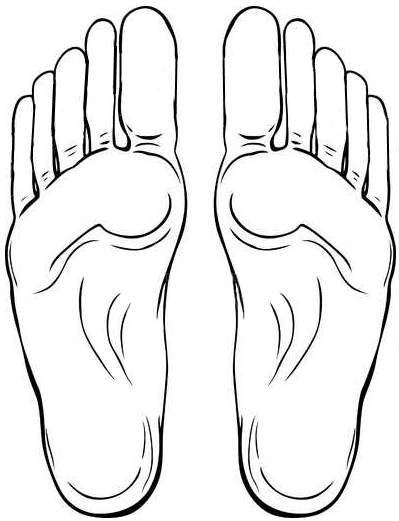       Wat beloofd is hou je nog tegoed. 2   Lange tenen hebben.      Gauw boos of beledigd zijn. 3   Dat is een pak van mijn hart.      Dat is een hele opluchting. 4   Ergens voor in de wieg gelegd zijn.      Ergens veel talent voor hebben. 5   Eigen roem stinkt.      Je moet niet opscheppen over jezelf. 6   Aan het kortste eind trekken.      Verliezen; de mindere zijn. 7   Bekend staan als de bonte hond.      Een slechte naam hebben; berucht zijn. 8   Iemand de duimschroeven aanzetten.      Iemand heel streng ondervragen. 9   Beter hard geblazen, dan de mond gebrand.      Beter voorzichtig zijn, dan schade oplopen.10  Iemand op het matje roepen.      Iemand laten komen om een standje te geven. 1   afkeer - hekel	 6   duel - tweekamp 2   bedaard - rustig	 7   royaal - gul 3   thans - nu	 8   lichtzinnig - ondoordacht 4   simpel - eenvoudig	 9   negatief - ongunstig 5   consequentie - gevolg	10  positief - gunstig 1   jubileum - feestelijke herdenking bijv. 25 jaar getrouwd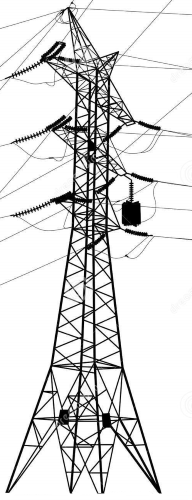  2   kwakzalver - iemand die mensen bedriegt met nep-medicijnen 3   expressie - gevoelens uiten door bijv. zang, dans en schilderen 4   categorie - groep of klasse bijv. judo: zwaargewicht -  boven 100 kg 5   discussie - gesprek van mensen met verschillende meningen 6   veelvoud - aantal malen een getal 7   cursus - een serie lessen 8   tol - geld betalen om verder te mogen 9   poseren - model staan voor kunstenaar10  getuige - iemand die het heeft gezien11  led - soort verlichting die erg zuinig is12  volt - maat voor elektrische spanning bijv. contactdoos 230 V13  ampère - maat voor stroomsterkte bijv. autozekering van 10 A14  watt - maat voor stroom-verbruik bijv. televisie van 200W15  hoogspanning - spanning boven de 1000 Volt16  spanningsbron - levert spanning bijv. accu en batterij17  geleider - materiaal dat de elektriciteit doorgeeft bijv. koper18  isolator - materiaal dat de elektriciteit niet doorlaat bijv. rubber19  transformator - apparaat dat de spanning kan veranderen20  kortsluiting - spanning gaat gelijk van + naar -, gevolg: vonken, warmte, soms brand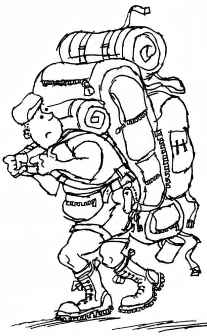  1   Het is nu of nooit	  11  Er paal en perk aan stellen 2   Van hot naar haar	  12  Zijn hebben en houden verliezen 3   Het is bar en boos	  13  Gepakt en gezakt vertrekken 4   Te kust en te keur	  14  Met man en macht helpen 5   Bont en blauw slaan	  15  Zich frank en vrij voelen 6   Lief en leed delen	  16  Fris en vrolijk beginnen 7   In rep en roer zijn	  17  Door dik en dun steunen 8   Door weer en wind	  18  Zonder blikken of blozen 9   Het is kant en klaar	  19  Met grappen en grollen10  In vuur en vlam staan	  20  Het is in kannen en kruiken                                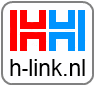 